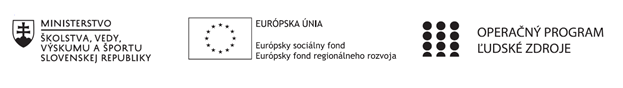 Správa o činnosti pedagogického klubu Príloha:Prezenčná listina zo stretnutia pedagogického klubuPokyny k vyplneniu Správy o činnosti pedagogického klubu:Prijímateľ vypracuje správu ku každému stretnutiu pedagogického klubu samostatne. Prílohou správy je prezenčná listina účastníkov stretnutia pedagogického klubu. V riadku Prioritná os – VzdelávanieV riadku špecifický cieľ – uvedie sa v zmysle zmluvy o poskytnutí nenávratného finančného príspevku (ďalej len "zmluva o NFP")V riadku Prijímateľ -  uvedie sa názov prijímateľa podľa zmluvy o poskytnutí nenávratného finančného príspevku V riadku Názov projektu -  uvedie sa úplný názov projektu podľa zmluvy NFP, nepoužíva sa skrátený názov projektu V riadku Kód projektu ITMS2014+ - uvedie sa kód projektu podľa zmluvy NFPV riadku Názov pedagogického klubu (ďalej aj „klub“) – uvedie sa  názov klubu V riadku Dátum stretnutia/zasadnutia klubu -  uvedie sa aktuálny dátum stretnutia daného klubu učiteľov, ktorý je totožný s dátumom na prezenčnej listineV riadku Miesto stretnutia  pedagogického klubu - uvedie sa miesto stretnutia daného klubu učiteľov, ktorý je totožný s miestom konania na prezenčnej listineV riadku Meno koordinátora pedagogického klubu – uvedie sa celé meno a priezvisko koordinátora klubuV riadku Odkaz na webové sídlo zverejnenej správy – uvedie sa odkaz / link na webovú stránku, kde je správa zverejnenáV riadku  Manažérske zhrnutie – uvedú sa kľúčové slová a stručné zhrnutie stretnutia klubuV riadku Hlavné body, témy stretnutia, zhrnutie priebehu stretnutia -  uvedú sa v bodoch hlavné témy, ktoré boli predmetom stretnutia. Zároveň sa stručne a výstižne popíše priebeh stretnutia klubuV riadku Závery o odporúčania –  uvedú sa závery a odporúčania k témam, ktoré boli predmetom stretnutia V riadku Vypracoval – uvedie sa celé meno a priezvisko osoby, ktorá správu o činnosti vypracovala  V riadku Dátum – uvedie sa dátum vypracovania správy o činnostiV riadku Podpis – osoba, ktorá správu o činnosti vypracovala sa vlastnoručne   podpíšeV riadku Schválil - uvedie sa celé meno a priezvisko osoby, ktorá správu schválila (koordinátor klubu/vedúci klubu učiteľov) V riadku Dátum – uvedie sa dátum schválenia správy o činnostiV riadku Podpis – osoba, ktorá správu o činnosti schválila sa vlastnoručne podpíše.Príloha správy o činnosti pedagogického klubu                                                                                             PREZENČNÁ LISTINAMiesto konania stretnutia: Súkromná stredná odborná škola – ELBA, Smetanova 2, PrešovDátum konania stretnutia: 12.1.2022Trvanie stretnutia: od.14.45 	do.17.45.hod	Zoznam účastníkov/členov pedagogického klubu:Meno prizvaných odborníkov/iných účastníkov, ktorí nie sú členmi pedagogického klubu  a podpis/y:Prioritná osVzdelávanieŠpecifický cieľ1.2.1 Zvýšiť kvalitu odborného vzdelávania a prípravy reflektujúc potreby trhu prácePrijímateľSúkromná stredná odborná škola – ELBA, Smetanova 2, PrešovNázov projektuVzdelávanie 4.0 – prepojenie teórie s praxouKód projektu  ITMS2014+312011ADL9Názov pedagogického klubu Pedagogický klub finančnej a matematickej gramotnosti – prierezové témy.Dátum stretnutia  pedagogického klubu12.1.2022Miesto stretnutia  pedagogického klubuSSOŠ Ellba, Smetanova 2, PrešovMeno koordinátora pedagogického klubuIng.Tatiana ŠefčikováOdkaz na webové sídlo zverejnenej správyhttps://ssoselba.edupage.org/a/pedagogicky-klub-c-3Manažérske zhrnutie:Cieľom stretnutia nášho klubu bola tvorba a analýza inovatívnych didaktických materiálov pre rozvoj finančnej a matematickej gramotnosti. Spoločne sme na predmetnú tému diskutovali, zdieľali naše pedagogické skúsenosti, analyzovali a tvorili didaktické materiály.Kľúčové slová: inovatívne materiály, matematická gramotnosť, diskusia.Hlavné body, témy stretnutia, zhrnutie priebehu stretnutia: Hlavné body:Zdieľanie nápadov.DiskusiaTvorba materiálov.Záver.Témy: vzdelávanie 4.0, prepojenie teórie s praxou, matematická gramotnosť.Program stretnutia:Výmena nápadov pomocou metódy Think-Pair- ShareDiskusný kruh.Spoločná tvorba inovatívnych materiálov – tvorivé písanie a párové porovnávanie.Záver a tvorba pedagogického odporúčania.Závery a odporúčania:Finančná gramotnosť je dôležitou súčasťou vzdelávania v koncepcii 4.0. Predstavy o spôsobe ako uvedené gramotnosti včleniť do edukácie sú najlepšie zobrazené v dobrej praxi, ktorú si učitelia vytvárajú na základe pedagogických skúseností a vzájomne si tieto  „dobré nápady“ vymieňajú, zdieľajú ich. Základné odporúčania pre rozvoj finančnej gramotnosti na základe analýzy výstupov:- edukácia nech je založená na konštruktivizme. V súčasnosti hovoríme hlavne o sociálnom konštruktivizme, ktorý sa od kognitívneho konštruktivizmu odlišuje vyššou mierou spolupráce. Nie je to len spolupráca učiteľ-žiak, pri ktorej sa učiteľ stáva sprievodcom žiaka, ale aj spolupráca medzi žiakmi, s využitím Vygotského princípu najbližšieho vývoja.- kooperácia. V maximálnej miere podporovať kooperáciu žiakov, a to napríklad zadávaním projektových úloh, problémových úloh.- nové metódy hodnotenia žiakov – uprednostňovať sebahodnotenie žiaka, uplatňovať obojstrannú spätnú väzbu, - maximálne využívať aktivizujúce metódy vzdelávania, striedať metódy a formy práce, pracovať s pojmami, podporiť analytické myslenie žiaka.V ďalšom období chceme ďalej pokračovať v aktivitách a dopĺňať faktory rozvoja.Best PracticePraktická matematika – vypĺňanie formulárov s číselnými údajmi, práca s údajmi vyjadrenými v percentách, mierky máp a plánov, kurzy a meny peňazí, elementárna finančná matematika domácnosti (rozhodovanie o výhodnosti nákupu alebo zľavy, poistenie, rôzne typy daní a ich výpočet, výpisy z účtov a faktúry).  Prostredníctvom projektovej metódy žiak vytvára krátkodobý  a dlhodobý finančný plán,Žiak sa učí  plánovať si  svoju budúcnosť z pohľadu svojich záujmov, potrieb, možností a identifikuje prekážky, ktoré musí zdolať, ak chce dosiahnuť naplánovaný cieľ, Žiak si uvedomuje  svoje sny, ktoré môžu byť  zdrojom ďalšej životnej motivácie.Na základe mojich skúseností odporúčam hlavne vo výučbe  žiakov prvého ročníka vyvolať efektívnu diskusiu o tom, v akej pozícii  alebo v akej životnej situácii  sa  „vidia“ o 5 rokov alebo po uplynutí  10 -15 rokov. Mnohí z nich si uvedomia, že na naplnenie svojich  predstáv alebo snov  je nutné  celoživotne sa vzdelávať a pracovať na svojom ďalšom  osobnostnom rozvoji. V rámci motivácie a vzbudenia záujmu môžeme použiť aktivitu: čiara života.Vyzveme žiakov, aby porozmýšľali nad svojou budúcnosťou, a to spôsobom zadávania otázok.Ako si predstavujete svoj život  o 5 rokov, o 10 rokov?Ako by ste charakterizovali váš súčasný život? Čo Vám prináša radosť a naopak, z čoho máte obavy? Môžete svoje pocity vyjadriť nielen slovným opisom, ale aj obrázkom, symbolom, voľbou farby, sklonom čiary. Vyznačte aj významné body zo svojej minulosti a porozmýšľajte ako  ovplyvnili váš súčasný život. Nájdite súvislosť medzi tým, čo vás zaujíma a aktivitami, ktoré si plánujete do budúcnosti.Mladí ľudia napriek tomu, že sa k nim z rôznych strán  dostávajú informácie o prepojení matematického vzdelávania  a štúdia informatiky, akoby si túto spojitosť neuvedomovali alebo si ju uvedomia veľmi neskoro. Práve takéto aktivity, akou je aj čiara života,  spôsobujú zvýšenú aktivitu žiaka vo výučbe. Predpokladám, že v procese zamýšľania sa nad svojou budúcnosťou a grafickým znázornením –  plánovaním životných medzníkov,  u niektorých z nich dochádza k pochopeniu alebo prijatiu reality.Vypracoval (meno, priezvisko)Ing.Tatiana ŠefčikováDátum12.1.2022PodpisSchválil (meno, priezvisko)Mgr. Romana Birošová, MBADátum12.1.2022PodpisPrioritná os:VzdelávanieŠpecifický cieľ:1.2.1 Zvýšiť kvalitu odborného vzdelávania a prípravy reflektujúc potreby trhu prácePrijímateľ:Súkromná stredná odborná škola – ELBA, Smetanova 2, PrešovNázov projektu:Vzdelávanie 4.0 – prepojenie teórie s praxouKód ITMS projektu:312010ADL9Názov pedagogického klubu:Pedagogický klub č. 3  Pedagogický klub finančnej a matematickej gramotnostič.Meno a priezviskoPodpisInštitúcia1.Ing.Branislav BlichaSSOŠ ELBA 2.Ing. Marcela Hadviždžáková SSOŠ ELBA3.Mgr, Viera Voľanská Huntejová SSOŠ ELBA4.Mgr.Karina KováčováSSOŠ ELBA5.Ing. Matúš GregaSSOŠ ELBA6.Ing. Tatiana ŠefčikováSSOŠ ELBAč.Meno a priezviskoPodpisInštitúcia